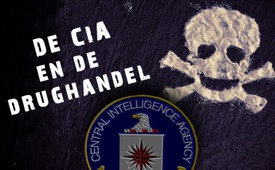 De CIA en de drughandel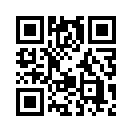 Illegale operaties van de Amerikaanse buitenlandse geheime dienst CIA – zoals aanslagen onder valse vlag, regerings- omwentelingen of rebellenoorlogen – zouden al sinds de jaren '70 gefinancierd zijn door de drughandel.Illegale operaties van de Amerikaanse buitenlandse geheime dienst CIA – zoals aanslagen onder valse vlag, regerings- omwentelingen of rebellenoorlogen – zouden al sinds de jaren '70 gefinancierd zijn door de drughandel. Dit zei Michael Ruppert, die in 2014 zelfmoord pleegde. Hij was een voormalig drugs-rechercheur bij de politie van Los Angelos. De wereldwijde ruwe opium kwam in 2015 voor meer dan 90% uit Afghanistan en beslaat meer dan 2.000 km2 teeltoppervlakte, wat ongeveer overeenkomt met de grootte van Luxemburg (2.586 km2). De Duitse vrije journalist Mathias Bröckers schreef in het online magazine Telepolis dat de CIA en de Pakistaanse geheime dienst, Afghaanse boeren er toe hadden gebracht opium te verbouwen. Dit zou onder het waakzame toezicht van het Amerikaanse leger gebeuren. Wie echter de CIA openlijk verbindt met drugs, riskeert zijn leven. Dat gebeurde met de journalist Gary Webb, die zichzelf – officieel – met twee schoten door het hoofd schoot, direct nadat hij een documentaire en een boek aankondigde met meer onthullingen over deze zaak. Gezien de mysterieuze zelfmoorden van nog andere bekende journalisten in Amerika, leidden deze feiten tot vele speculaties... o.a. dat Gary Webb werd vermoord.door edk.Bronnen:KENT-DEPESCHE Terrorismus 06/2016 
https://de.wikipedia.org/wiki/Michael_C._Ruppert 
https://de.wikipedia.org/wiki/Gary_Webb_(Journalist)#Dark_Alliance
www.heise.de/tp/artikel/46/46630/1.html
www.pravda-tv.com/2015/10/wie-die-ciaafghanistan-opiumsuechtig-machte-anbau-seit-nato-einsatz-explodiert-videoDit zou u ook kunnen interesseren:---Kla.TV – Het andere nieuws ... vrij – onafhankelijk – ongecensureerd ...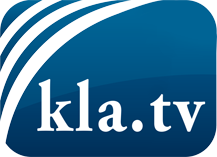 wat de media niet zouden moeten verzwijgen ...zelden gehoord van het volk, voor het volk ...nieuwsupdate elke 3 dagen vanaf 19:45 uur op www.kla.tv/nlHet is de moeite waard om het bij te houden!Gratis abonnement nieuwsbrief 2-wekelijks per E-Mail
verkrijgt u op: www.kla.tv/abo-nlKennisgeving:Tegenstemmen worden helaas steeds weer gecensureerd en onderdrukt. Zolang wij niet volgens de belangen en ideologieën van de kartelmedia journalistiek bedrijven, moeten wij er elk moment op bedacht zijn, dat er voorwendselen zullen worden gezocht om Kla.TV te blokkeren of te benadelen.Verbindt u daarom vandaag nog internetonafhankelijk met het netwerk!
Klickt u hier: www.kla.tv/vernetzung&lang=nlLicence:    Creative Commons-Licentie met naamgeving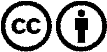 Verspreiding en herbewerking is met naamgeving gewenst! Het materiaal mag echter niet uit de context gehaald gepresenteerd worden.
Met openbaar geld (GEZ, ...) gefinancierde instituties is het gebruik hiervan zonder overleg verboden.Schendingen kunnen strafrechtelijk vervolgd worden.